School Name: Featherbed Lane Elementary SchoolSchool Progress Plan Summary 2023-2024Principal: Michelle Webster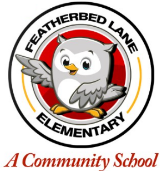 BCPS Vision: Baltimore County Public Schools will be among the highest performing school systems in the nation as a result of creating, sustaining, and investing in excellence for every student, every school, and every community.School Mission: The Featherbed Lane community will provide a responsive instructional program by embracing the whole child. In supporting social emotional wellness, critical thinking, and problem-solving skills in a collaborative learning environment, students will thrive and grow as learners.ACTION STEPSACTION STEPSMathematics/CultureGoal: All students will achieve mathematics proficiency as indicated by the MCAP assessment.Mathematics/CultureGoal: All students will achieve mathematics proficiency as indicated by the MCAP assessment.Action Step(s): Teachers will implement system programs and resources with fidelity while being responsive to learner variability within the parameters of the programs and resources.Teachers will identify and implement appropriate scaffolds or acceleration for instruction for all students and ensure students receiving special education services can access grade level content.Action Step(s): Teachers will implement system programs and resources with fidelity while being responsive to learner variability within the parameters of the programs and resources.Teachers will identify and implement appropriate scaffolds or acceleration for instruction for all students and ensure students receiving special education services can access grade level content.Literacy/CultureGoal: All students will achieve literacy proficiency as indicated by the MCAP assessment.Literacy/CultureGoal: All students will achieve literacy proficiency as indicated by the MCAP assessment.Action Step(s): Teachers will implement system programs and resources with fidelity while being responsive to learner variability within the parameters of the programs and resources.Educators will demonstrate a commitment to a culture of collaboration and engage in a cycle of continuous improvement and shared responsibility for student learning in collaborative planning with grade Professional Learning Communities. Action Step(s): Teachers will implement system programs and resources with fidelity while being responsive to learner variability within the parameters of the programs and resources.Educators will demonstrate a commitment to a culture of collaboration and engage in a cycle of continuous improvement and shared responsibility for student learning in collaborative planning with grade Professional Learning Communities. Safe and Secure EnvironmentSafe and Secure EnvironmentAction Step(s): Teachers will demonstrate knowledge of individual student learning needs when planning and implementing instruction, monitoring attendance, and creating a safe environment.Educators will examine and interrogate their own personal biases to become aware of the ways in which their own cultural experiences influence the conditions and learning opportunities that they create for students.Action Step(s): Teachers will demonstrate knowledge of individual student learning needs when planning and implementing instruction, monitoring attendance, and creating a safe environment.Educators will examine and interrogate their own personal biases to become aware of the ways in which their own cultural experiences influence the conditions and learning opportunities that they create for students.